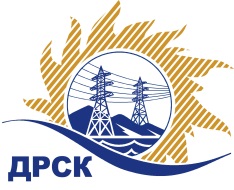  Акционерное Общество«Дальневосточная распределительная сетевая  компания»Протокол № 393/УКС-ВПзаседания закупочной комиссии по выбору победителя по закрытому электронному запросу цен на право заключения договора: «Мероприятия по строительству и реконструкции для технологического присоединения к электрической сети АО "ДРСК" потребителей с заявленной мощностью свыше 150 кВт (в том числе ПИР) в г. Хабаровске, ул. Краснодарская, 70, Краснодарская, 80» (закупка 2014 лот 1 р. 2.1.1.).     ООС № 31603416362Форма голосования членов Закупочной комиссии: очно-заочная.ВОПРОСЫ, ВЫНОСИМЫЕ НА РАССМОТРЕНИЕ ЗАКУПОЧНОЙ КОМИССИИ: О рассмотрении результатов оценки предложений Участников.О признании предложений соответствующими условиям закупки.О ранжировке предложений. О выборе победителя запроса цен.РЕШИЛИ:	По вопросу № 1Признать объем полученной информации достаточным для принятия решения.Утвердить цены, полученные на процедуре вскрытия конвертов с заявками участников закрытого запроса цен.По вопросу № 2Предлагается признать заявки АО «ВСЭСС» г. Хабаровск, ул. Тихоокеанская, 165, ЗАО КМУ "ДЭМ" г. Комсомольск-на-Амуре, ул. Лесозаводская, 3, ООО "ДТЭН"  680000, г. Хабаровск, ул. Ким Ю Чена, д. 4, оф. 43  соответствующими условиям Документации о закупке и принять их к дальнейшему рассмотрению.По вопросу № 3Утвердить итоговую ранжировку заявок:По вопросу № 4Признать победителем запроса цен          Мероприятия по строительству и реконструкции для технологического присоединения к электрической сети АО "ДРСК" потребителей с заявленной мощностью свыше 150 кВт (в том числе ПИР) в г. Хабаровске, ул. Краснодарская, 70, Краснодарская, 80 (закупка 2014 лот 1 р. 2.1.1.) участника, занявшего первое место в итоговой ранжировке по степени предпочтительности для заказчика: АО «ВСЭСС» г. Хабаровск, ул. Тихоокеанская, 165: на условиях: стоимость заявки  4 849 000,00 без НДС (5 721 820,00 руб. с НДС)Дата начала работ: с момента заключения договора.Дата окончания работ: 31 июля 2016 г.Условия оплаты: заказчик производит оплату выполненных работ в течение 60 (шестидесяти) календарных дней с момента подписания актов выполненных работ, на основании предоставленных Подрядчиком счетов-фактур. Гарантийный срок: гарантия подрядчика на своевременное и качественное выполнение работ, а также на устранение дефектов, возникших по его вине, составляет не менее 60 (шестьдесят) месяцев со дня подписания Акта ввода объекта в эксплуатацию.  Предложение действительно до: 25.05.2016 г.город  Благовещенск«30» марта 2016 года№Наименование участника и его адресПредмет заявки на участие в закрытом запросе цен1АО «ВСЭСС» 680042, г. Хабаровск, ул. Тихоокеанская, 165Цена: 4 849 000,00 без НДС(5 721 820,00 руб. с НДС)2ЗАО КМУ "ДЭМ" 681000, г. Комсомольск-на-Амуре, ул. Лесозаводская, 3Цена: 4 849 705,00 без НДС(5 722 651,90 руб. с НДС)3ООО "ДТЭН" 680000, г. Хабаровск, ул. Ким Ю Чена, д. 4, оф. 43Цена: 4 849 705,00 без НДС(5 722 651,90  руб. с НДС)Место в итоговой ранжировкеНаименование и место нахождения участникаЦена заявки на участие в закупке, руб. без НДС1 местоАО «ВСЭСС» 680042, г. Хабаровск, ул. Тихоокеанская, 1654 849 000,00  2 местоЗАО КМУ "ДЭМ" 681000, г. Комсомольск-на-Амуре, ул. Лесозаводская, 34 849 705,00  3 местоООО "ДТЭН" 680000, г. Хабаровск, ул. Ким Ю Чена, д. 4, оф. 434 849 705,00 Ответственный секретарь Закупочной комиссии: Елисеева М.Г. _____________________________ исп.Чуясова Е.Г.